Nr sprawy: BZP.271.18.2017Zamawiający:Gmina Nysa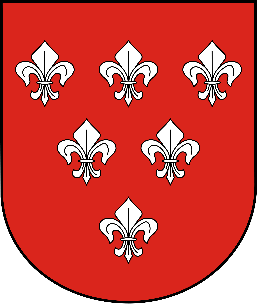 ul. Kolejowa 1547-300 Nysawww.nysa.euDane wykonawcyOświadczenie wykonawcyo posiadaniu doświadczenia niezbędnego do realizacji przedsięwzięcia opisanego w postępowaniu pt. „ Wybór partnera prywatnego do realizacji przedsięwzięcia polegającego na termomodernizacji budynków użyteczności publicznej”Wykonawca oświadcza, że w ciągu ostatnich 5 lat realizował prace o podobnym charakterze i zakresie robót w zakresie modernizacji obiektów budowlanych.Wykaz zrealizowanych prac budowlano-instalacyjnych:Podpis WykonawcyNazwa WykonawcyAdres WykonawcyNIPZamawiającyWartość zamówieniaOpis realizowanych pracOkres realizacjidata, miejscowośćpodpis osoby upoważnionej